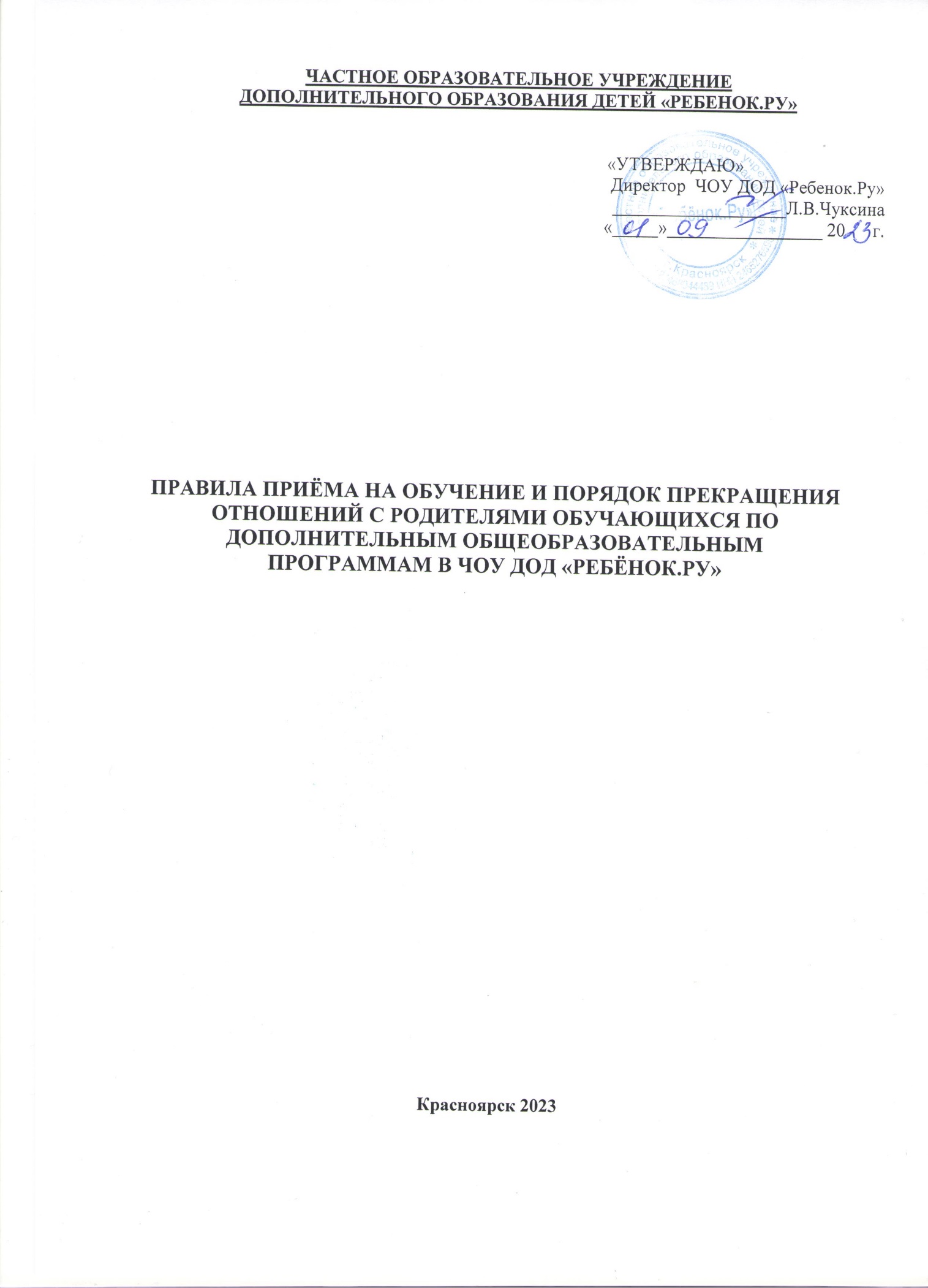 Правила приема обучающихся на обучение по дополнительной общеразвивающей программе  в ЧОУ ДОД «РЕБЁНОК.РУ»1.	Общие положения1.1. Правила	приёма	на	обучение	по	дополнительной общеразвивающей программе (далее – Правила) регламентируют правила приёма на обучение по дополнительной общеразвивающей программе, в ЧОУ ДОД «РЕБЁНОК.РУ» (далее – Учреждение).1.2. Настоящие правила разработаны в соответствии с:Федеральным законом от 29.12.2012 № 273-ФЗ «Об образовании в Российской Федерации»,Федеральным законом от 24.07.1998 № 124-ФЗ «Об основных гарантиях прав ребенка в Российской Федерации»,Федеральным законом от 27.07.2006 № 152-ФЗ «О персональных данных»,Концепцией развития дополнительного образования детей утвержденной Распоряжением Правительства Российской Федерации от 04.09.2014 № 1726-р,Правилами	оказания	платных	образовательных	услуг, утв. Постановлением Правительства РФ от 15.08.2013 № 706,Порядком	организации и осуществления образовательной деятельности по дополнительным общеобразовательным программам, утв. Приказом Минпросвещения России от 09.11.2018 № 196,Постановлением главного санитарного врача от 04.07.2014 № 41 «Об утверждении СанПиН 2.4.4.3172-14 "Санитарно-эпидемиологические требования к устройству, содержанию и организации	режима работы образовательных	организаций дополнительного образования детей"»,Уставом ЧОУ ДОД «РЕБЁНОК.РУ»1.3. В настоящих Правилах используются следующие понятия: дополнительное образование – вид образования, который направлен на всестороннее удовлетворение образовательных потребностей человека в интеллектуальном,	духовно-нравственном,	физическом	и	(или) профессиональном совершенствовании и не сопровождается повышением уровня образованияобучающиеся	–лица,	осваивающие	дополнительные	общеобразовательные программы;заявители	–	законные	представители	несовершеннолетних	(родители, усыновители, опекуны (попечители);дополнительные общеразвивающие программы создание образовательного пространства, которое способствовало бы развитию потенциальных возможностей ребенка посредством овладения УУД, предложенными федеральными стандартами начального общего образования и позволило бы достичь высокого  уровня готовности ребенка к обучению в школе, через  психопрофилактику психологического состояния здоровых детей-дошкольников, способствующую сохранности психологического здоровья ребенка. 2.	Прием на обучение по дополнительным общеразвивающим программам2.1.Зачисление на обучение по дополнительным общеразвивающим программам производится приказом директора Учреждения на основании:заявления, поданного на имя директора родителями (законными представителями), об	оказании	Учреждение дополнительных образовательных услуг данному обучающемуся;Договора о предоставлении дополнительных образовательных услуг.3. Порядок комплектования групп3.1.	Комплектование	групп	для	обучения	по	дополнительным общеразвивающим программам в Учреждении на новый учебный год производится по мере комплектования группы.В течение учебного года проводится доукомплектование группы.3.2.	Деятельность	обучающихся	в	группах	для	обучения	по дополнительным	общеразвивающим      программам      осуществляется      в одновозрастных группах. Набор детей в группы проводится независимо от уровня их подготовки по данному направлению.3.3. Продолжительность учебных занятий в объединении зависят от календарного учебного графика, созданного на основе производственного календаря.3.4. Наполняемость учебных групп может доходить до 15 человек.3.5. В работе групп могут участвовать (совместно с детьми) их родители (законные представители) без включения в основной состав по согласованию с педагогом.3.6. Перевод ребенка в другую группу (в рамках одной образовательной программы) в течение года возможен по заявлению родителей (законных представителей), при наличии свободных мест.3.7. Место за обучающимися в группе сохраняется на время его отсутствия в случае болезни, карантина, прохождения санаторно-курортного лечения, отпуска родителей (законных представителей) при наличии медицинского заключения о состоянии здоровья обучающегося, выданного медицинским3учреждением или письменного заявления родителей (законных представителей) на имя директора Учреждения.4.	Основания и порядок оформления изменения образовательных отношений4.1. Образовательные отношения изменяются в случае изменения условий получения	обучающимся	образования	по	дополнительной общеразвивающим программе, повлекшего за собой изменение взаимных прав	и     обязанностей	обучающегося	и	организации,     осуществляющей образовательную деятельность:в случае перевода на обучение по индивидуальному учебному плану, в том числе ускоренное обучение;в случае внесения изменений в условия получения образования, предусмотренные договором об оказании платных образовательных услуг.4.2. Основанием для изменения образовательных отношений является приказ, изданный директором или уполномоченным им лицом. Если с родителями (законными представителями) несовершеннолетнего обучающегося заключен договор об оказании платных образовательных услуг, приказ издается на основании внесения соответствующих изменений в такой договор.4.3. Уполномоченное должностное лицо, получившее заявление об изменении условий получения обучающимся образования, готовит проект соответствующего приказа и передает его на подпись директору или уполномоченному им лицу в течение пяти рабочих дней с даты приема документов4.4. Права	и	обязанности	обучающегося, предусмотренные законодательством об образовании и локальными нормативными актами Учреждения, изменяются с даты издания приказа или с иной указанной в нем даты.5. Порядок отчисления5.1. Отчисление обучающихся в Учреждении может производиться в следующих случаях:5.1.1. по завершению программы обучения;5.1.2. по заявлению родителей (законных представителей) ребёнка;45.1.3. по обстоятельствам, не зависящим от воли обучающегося или родителей (законных представителей) несовершеннолетнего обучающегося и Учреждения, в том числе в случае ликвидации Учреждения.5.2.	Досрочное	отчисление	по	инициативе	родителей (законных представителей) несовершеннолетнего обучающегося не влечет за собой возникновение каких-либо дополнительных, в том числе материальных, обязательств родителей (законных представителей) обучающегося перед Учреждением.5.3. Решение об отчислении обучающихся оформляется приказом директора Учреждения и доводится устно до сведения родителей (законных представителей) несовершеннолетнего.5.4. После отчисления педагог должен сделать соответствующую запись в журнале учета работы детского объединения.5.5. По заявлению родителей (законных представителей) отчисленный ребёнок может быть восстановлен в группу или зачислен в установленном порядке в другую группу для продолжения обучения.6. Порядок регулирования спорных вопросов6.1. Родители (законные представители) обучающихся имеют право обратиться в конфликтную комиссию Учреждения к Учредителю ЧОУ ДОД по рассмотрению спорных (конфликтных) вопросов, возникающих при приеме, переводе	или	отчислении	обучающихся, занимающихся	в объединениях для обучения по дополнительным общеразвивающим программам.7. Заключительные положения7.1. Настоящие Правила действуют с момента их утверждения и размещаются на официальном сайте Учреждения в сети Интернет.7.2. Настоящие Правила действуют до их отмены приказом директора Учреждения.5